三重県立みえこどもの城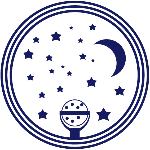 高校生☆プラネタリウムコンテスト　作品エントリー用紙※１　個人で参加する場合には、この枠は記入する必要はありません。※２　記入欄への記入漏れが無いように、提出前にいま一度内容の確認をお願いします。高校生☆プラネタリウムコンテストに関するお問い合わせは、下記までご連絡ください。三重県立みえこどもの城　高校生☆プラコン担当まで〒515-0054　三重県松阪市立野町1291　中部台運動公園内ＴＥＬ 0598-23-7735　ＨＰ https://www.mie-cc.or.jp/map/代表者のお名前①ふりがなふりがなふりがなふりがな学年代表者のお名前①学年グループ全員の名前・学年　※１(代表者除く)ふりがな学年ふりがなふりがなふりがなふりがな学年グループ全員の名前・学年　※１(代表者除く)名前名前名前名前名前グループ全員の名前・学年　※１(代表者除く)ふりがな学年ふりがなふりがなふりがなふりがな学年グループ全員の名前・学年　※１(代表者除く)名前名前名前名前名前連絡先(学校名・住所・電話番号等)学校名学校名学校名担当教諭または顧問のお名前担当教諭または顧問のお名前担当教諭または顧問のお名前担当教諭または顧問のお名前連絡先(学校名・住所・電話番号等)連絡先(学校名・住所・電話番号等)〒　　　―TEL：　　　　　　―　　　　　　　―〒　　　―TEL：　　　　　　―　　　　　　　―〒　　　―TEL：　　　　　　―　　　　　　　―〒　　　―TEL：　　　　　　―　　　　　　　―〒　　　―TEL：　　　　　　―　　　　　　　―〒　　　―TEL：　　　　　　―　　　　　　　―〒　　　―TEL：　　　　　　―　　　　　　　―応募の動機応募の動機応募の動機応募の動機自己プロフィールまたは自己PR自己プロフィールまたは自己PR自己プロフィールまたは自己PR自己プロフィールまたは自己PR応募する部門※どちらかを丸で囲む　　　　・解説部門　　　　　　　　　・番組部門　　　　・解説部門　　　　　　　　　・番組部門　　　　・解説部門　　　　　　　　　・番組部門　　　　・解説部門　　　　　　　　　・番組部門　　　　・解説部門　　　　　　　　　・番組部門　　　　・解説部門　　　　　　　　　・番組部門　　　　・解説部門　　　　　　　　　・番組部門解説タイトルおよび概要解説タイトルおよび概要解説タイトルおよび概要解説タイトルおよび概要解説タイトルおよび概要解説タイトルおよび概要